	                   PAWNEE COMMUNITY UNIT SCHOOL DISTRICT #11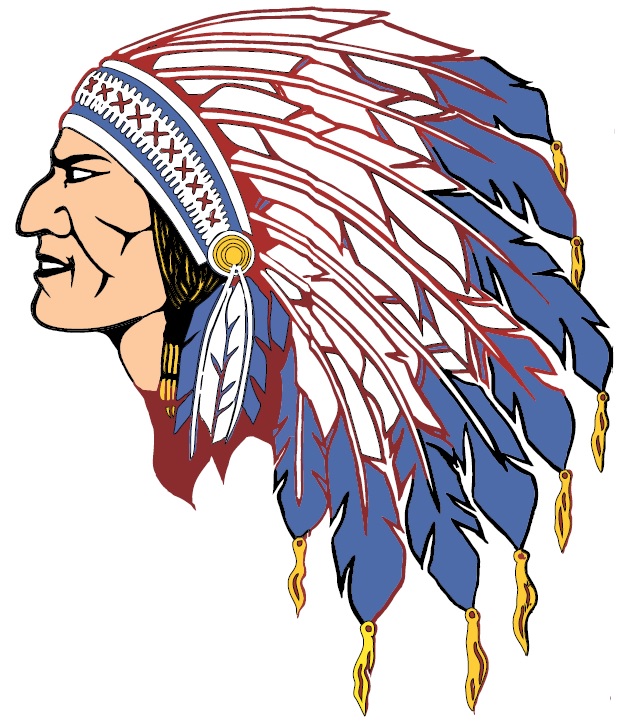 	                      810 North Fourth Street, Pawnee, Illinois 62558   Phone:  217-625-2471                      Don Burton                   Superintendent                           superintendent@pawneeschools.org	Nicole Goodall	W. Christopher Hennemann	Sara Hogan	Jr. High/High School Principal	Grade School Principal	Athletic Director		ngoodall@pawneeschools.org 	chennemann@pawneeschools.org	shogan@pawneeschools.orgFifth Grade English/Language Arts Teacher Position for 2024-2025Pawnee Grade School is seeking Highly Qualified English/Language Arts teacher applicants for the 2024-2025 school year.  Duties include teaching fifth grade English/Language Arts.  The flexibility to teach other subjects is beneficial.  Several extra-curricular coaching opportunities also exist.Candidate must hold a valid Illinois Teaching Certificate with proper endorsements or like certification through the ROE.  The 2023/2024 starting salary for a BS with no experience was $48,209 (including TRS).    Interested candidates should submit a letter of interest and resume, along with copies of transcripts, teaching certificate(s), and three letters of recommendation by email to: W. Christopher Hennemann, Principal, Pawnee Grade School, chennemann@pawneeschools.org, 810 Fourth Street, Pawnee, IL 62558-9680.  Deadline for applications is Friday, March 29, 2024.